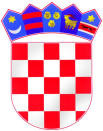 REPUBLIKA HRVATSKAŽUPANIJA OSJEČKO-BARANJSKAOSNOVNA ŠKOLA JOSIPA JURJA STROSSMAYERAKARDINALA ALOJZIJA STEPINCA bbĐURĐENOVACKLASA:600-04/23-03/01URBROJ:2149-8-23-22Đurđenovac, 16.06.2023.Članovima Školskog odbora-svima-Poziv za 31. elektronsku sjednicu Školskog odboraNa temelju članka 50. Statuta Osnovne škole Josipa Jurja Strossmayera, Đurđenovac sazivam 31.elektronsku sjednicu Školskog odbora koja se održava u petak, 16.06.2023.  s početkom u 09:00 sati i završetkom u 24:00 sata, sa sljedećimDNEVNIM  REDOMrazmatranje Zapisnika s 30.elektronske sjednice Školskog odbora i usvajanje istog,U PRIVITKU: Zapisnik s 30. elektronske sjednice Školskog odbora, od 12.05.2023.godinedavanje suglasnosti, ravnatelju Škole, na promjenu ugovora o radu, (odnosno promjenu MJESTA RADA)  s MARINOM LOVAKOVIĆEM, koji je bio zaposlen na radnom mjestu spremača u Područnoj Školi Klokočevci (4 sata dnevno, odnosno 20 sati tjedno), Područnoj školi Pribiševci (2 sata dnevno, odnosno 10 sati tjedno) i Područnoj školi Šaptinovci (2 sata dnevno, odnosno 10 sati tjedno), na  neodređeno; puno radno vrijeme.MARIN LOVAKOVIĆ prelazi na radno mjesto spremača u Matičnoj Školi (6 sati dnevno, odnosno 30 sati tjedno) i u PŠ Bokšić Lug (2 sata dnevno, odnosno 10 sati tjedno) na neodređeno; puno radno vrijeme. To radno mjesto je ostalo upražnjeno prelaskom spremačice Marine Marjančević na radno mjesto kuharice u Matičnoj školi, na neodređeno; puno radno vrijeme).navedeno sukladno članku 24. stavak 5. Kolektivnog ugovora za zaposlenike u osnovnoškolskim ustanovama (NN br.51/2018), odnosno Odluci Vlade Republike Hrvatske o isplati materijalnih i nematerijalnih prava te drugih naknada za zaposlenike u osnovnoškolskim ustanovama (NN br.60/2022).sukladno navedenom članku Kolektivnog ugovora, kada se u školi ukaže potreba za popunjavanjem radnog mjesta, poslodavac će zaposleniku Škole, koji ispunjava uvjete tog radnog mjesta, ponuditi prelazak na to radno mjesto, što je i učinjeno, te je Marin Lovaković, prihvatio ponudu ravnatelja za prelazak na radno mjesto spremača u Matičnoj školi (6 sati dnevno, odnosno 30 sati tjedno) i u PŠ Bokšić Lug (2 sata dnevno, odnosno 10 sati tjedno) na neodređeno; puno radno vrijeme.U PRIVITKU: Prihvat ponude prelaska Marina Lovakovićadonošenje PRAVILNIKA O RADU Osnovne škole Josipa Jurja Strossmayera, Đurđenovac navedeno zbog ispunjavanja zakonske obveze usklađivanja postojećeg Pravilnika o radu Osnovne škole Josipa Jurja Strossmayera, Đurđenovac s odredbama Zakona o radu ( NN br.151/22)U PRIVITKU: 1.Pravilnik o radu,                      2.Pozitivno očitovanje Sindikalne povjerenice s pravima i obvezama Radničkog vijeća Tanje Mihačić Vukoja na Pravilnik o radu od 07.06.2023.godine.S poštovanjem!Predsjednica Školskog odbora:Dragica Purgar